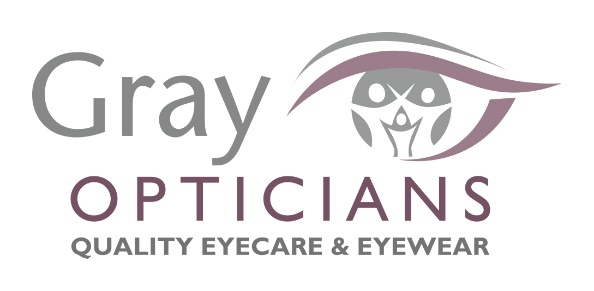 Full-time / Part-time Optometrist for Independent practice in Rugby, Warwickshire.We are looking for an Optometrist who is a great communicator, to join our friendly, professional, and supportive team, which has a reputation for the highest levels of patient care. The position would suit all levels of experience. The successful candidate will share our passion to continually improve our skills and provide the best possible care to our valued and loyal patients. Equipment includesDigital retinal photographyHeidelberg Spectralis OCTNCT with AutopachymetryThomson Test chartHumphrey VFABenefits33 days holiday including bank holidays.No Sunday or Bank Holidays.Testing times 30 – 35 minutes with pre-screening being carried out by support staff.Competitive salary commensurate with qualifications and experience.Requirements You must be GOC registered and eligible to work in the UK.This is a rare opportunity for a motivated and talented optometrist to work in a clinically orientated, non commercially target-driven practice. If you think this will be a practice in which you can thrive, please email Claire Hawkins at  ch@grayopticians.co.uk